Typen met je leesregel, brailletabel voor NVDAGerard van Rijswijk, Koninklijke VisioVanaf 2020 geldt in het Nederlandse taalgebied een vernieuwde achtpunts braillestandaard. In dit document leggen we uit hoe je die kunt instellen in NVDA. Ook vind je de codering voor letters, cijfers en meest gebruikte symbolen.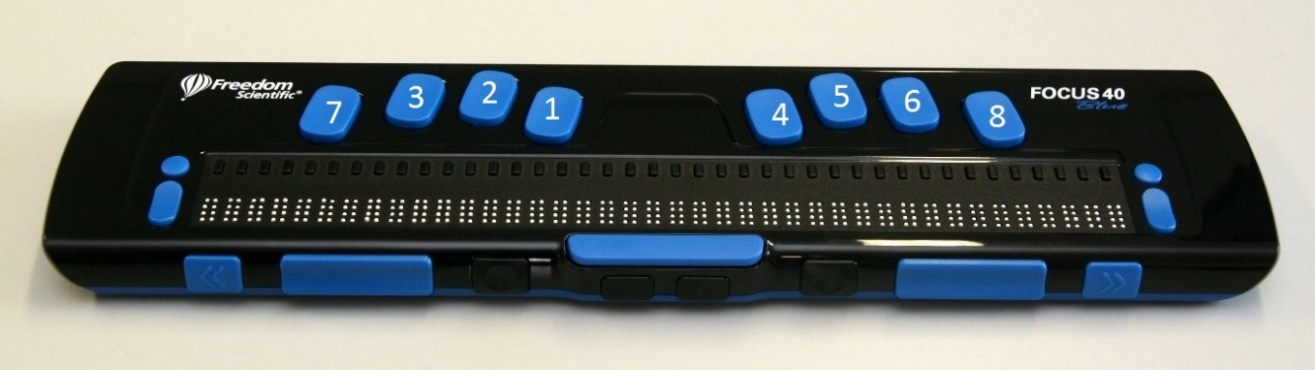 Punt nummering 8 punts braille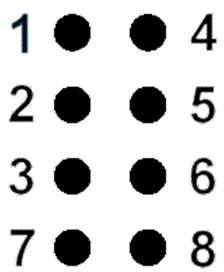 TypenOp de meeste braille leesregels zitten de braille invoertoetsen aan de bovenkant in de volgorde (van links naar rechts): B7, B3, B2, B1, B4, B5, B6, B8.Hoe kan ik de nieuwe brailletabel instellen in Jaws of Fusion?Om onderstaande letters, cijfers en leestekens in te voeren is het van belang dat je brailletabel ingesteld staat op Nederlands 8punt.Dit gaat als volgt:Open het NVDA Menu (NVDA-toets +N)Kies Opties.Kies Instellingen.Kies Braille.Druk op TAB en zorg dat het selectievakje HID-toetsenbordsimulatie uitgeschakeld is.Druk op Tab en zorg dat bij uitvoer en invoertabel Nederlands 8 punt vermeld staat.Kies OK om te bevestigen.Overzicht LettersBij gebruik van hoofdletters komt punt 7 erbij. Hoofdletter A 	1,7 Hoofdletter B 	1,2,7 Enzovoorts.Overzicht CijfersOverzicht SymbolenIn deze tabel vind je de meest gebruikte symbolen. Een compleet overzicht van alle symbolen vind je op de website van de Braille Autoriteit.Heb je nog vragen?Mail naar kennisportaal@visio.org, of bel 088 585 56 66Meer artikelen, video’s en podcasts vind je op kennisportaal.visio.orgKoninklijke Visioexpertisecentrum voor slechtziende en blinde mensenwww.visio.org a1b1,2c1,4d1,4,5e1,5f1,2,4g1,2,4,5h1,2,5i2,4j2,4,5k1,3l1,2,3m1,3,4n1,3,4,5o1,3,5p1,2,3,4q1,2,3,4,5r1,2,3,5s2,3,4t2,3,4,5u1,3,6v1,2,3,6w2,4,5,6x1,3,4,6y1,3,4,5,6z1,3,5,611,621,2,631,4,641,4,5,651,5,661,2,4,671,2,4,5,681,2,5,692,4,603,4,6Uitroepteken !2,3,5Aanhalingsteken2,3,5,6Hekje #3,4,5,6Procent %1,2,3,4,5,6Ampersand &1,2,3,4,6Apostrof ‘3Rond haakje openen (2,3,6Rond haakje sluiten )3,5,6Sterretje *3,5Plusteken +2,3,5,8Is gelijk aan = 2,3,5,6,8 Minus -3,6,8Komma ,2Koppelteken -3,6Punt .2,5,6Slash /3,4Dubbele punt :2,5Puntkomma ;2,3Kleiner dan <3,5,8Groter dan >2,6,7Vraagteken ?2,6Apenstaart @3,4,5Vierkant haakje openen [1,2,3,5,6Vierkant haakje sluiten ]2,3,4,5,6Backslash \1,6,7Kwart ¼ 1,2,5,6,7Half ½ 1,2,3,8Driekwart ¾ 1,2,4,5,6,7Vermenigvuldigingsteken x2,3,6,8Deelteken ÷2,5,6,8